Request for Review of Candidate’s Official Personnel Record 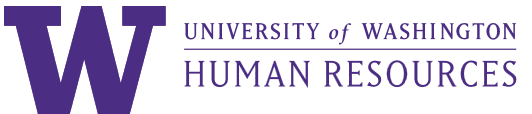 Consistent with UW’s reference policy, when the finalist for a position is a current or former UW employee, the department must contact their HR consultant to request a review of the candidate’s official personnel record. The HR Consultant will provide a summary of any documented performance or employee relations issues that occurred over the last three years of the candidate’s employment at the UW. HR staff will generally complete the review within two business days of receiving a written request via this form.  If the candidate’s records must be retrieved from archives, review of the official personnel file may take up to one week. Requestor Last Name:First Name:Date Submitted:Email Address: Phone:Requestor Department:Candidate Last Name:First Name:Middle Initial:Other Known  Last Names:  Candidate Employee ID Number:  Candidate Current or Former Department (if known):Summary of any documented performance or employee relations issues that occurred over the last three years of the candidate’s employment at the UW:List of corrective actions within last three years; dismissals or probationary period rejections (no time limit); last supervisor’s name (if known).  For former employees, summarize reasons for each separation from each position held within the last 3 years at UW. For HR Departmental use onlyReviewed by HRC:                           Date: